12/19/2016 Rays Booster Club MinutesMonday, December 19, 2016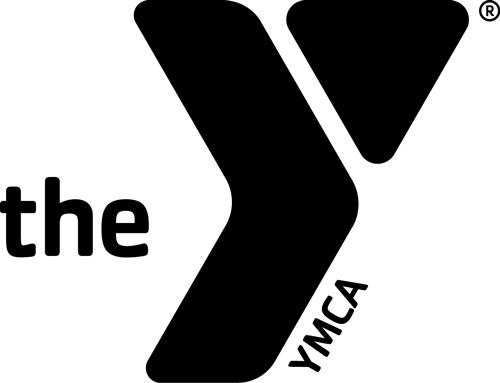 Meeting called to order at 5pmAttendees: Tina Asido, Michelle Noonan, Michelle Lamphere, Kim Fryer, Lisa Whitaker, Barbara GlaudeTreasurers Report Provided$8800.75 in the savings accountBoard members have not received any corrections, therefore the record board will be updated with the latest records. It was discussed that those that volunteered for Apple Harvest, there will be a volunteer credit of $10 that will be applied to your USA account.  If you are not USA then the credit will be applied to the Pumpkin meet or banquet tickets.  Meeting adjourned 5:30pmRays Booster Club